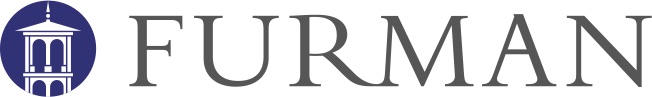 Lesson Observation Formative Evaluation FormDirections: Check each item demonstrated by the candidate. Provide evidence notes (student response to teaching) and underline suggestions for growth. Evidence does not need to be provided for every item within the domain.  Additional Comments:Teacher Candidate: Furman Course: Furman Course: School: Grade Level/Subject: Grade Level/Subject: Observer: Date: Time: EVIDENCE NOTES:  Teacher & StudentsDomain: Instruction[   ]Standards and Objectives[   ]Motivating Students[   ]Presenting Instructional Content[   ]Lesson Structure & Pacing[   ]Activities & Materials[   ]Questioning[   ]Academic Feedback[   ]Grouping Students[   ]Teacher (Candidate) Content Knowledge[   ]Teacher (Candidate) Knowledge of Students[   ]Thinking[   ]Problem SolvingStandards and Objectives:Motivating Students:Presenting Instructional Content:Lesson Structure and Pacing:Activities and Materials:Questioning:Academic Feedback:Grouping Students:Teacher Content Knowledge:Teacher Knowledge of Students:Thinking:Problem Solving:Domain: Planning                  [   ]Instructional Plans[   ]Student Work[   ]AssessmentInstructional Plans:Student Work:Assessment:Domain: Environment[   ]Expectations[   ]Engaging Students and Managing Student Behavior[   ]Environment[   ]Respectful CultureExpectations:Engaging Students and Managing Student Behavior:Environment:Respectful Culture:Furman DispositionsIn looking at the Furman Dispositions Assessment observable behaviors, identify areas of exemplary strength and areas of concern demonstrated in the lesson observation and pre-and post-conference.Candidate Use of Technology*Not applicable to practicum or music candidates. In looking at the Furman Candidate Use of Technology for Learning Assessment rubric, identify areas of exemplary strength and areas of concern demonstrated in the lesson observation and pre-and post-conference. 